    Basic email1   Set up a new email account2   Sign into your email3   Introduction to your web based email4   Introduction to your web based email5   Introduction to Contacts/People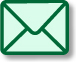 6   Set up your email signature7   Create and send a good email8   Reply to or forward an email9   Print an email you can read easily    Basic email1   Set up a new email account2   Sign into your email3   Introduction to your web based email4   Introduction to your web based email5   Introduction to Contacts/People6   Set up your email signature7   Create and send a good email8   Reply to or forward an email9   Print an email you can read easily    Basic email1   Set up a new email account2   Sign into your email3   Introduction to your web based email4   Introduction to your web based email5   Introduction to Contacts/People6   Set up your email signature7   Create and send a good email8   Reply to or forward an email9   Print an email you can read easily    Basic email1   Set up a new email account2   Sign into your email3   Introduction to your web based email4   Introduction to your web based email5   Introduction to Contacts/People6   Set up your email signature7   Create and send a good email8   Reply to or forward an email9   Print an email you can read easily    Basic email1   Set up a new email account2   Sign into your email3   Introduction to your web based email4   Introduction to your web based email5   Introduction to Contacts/People6   Set up your email signature7   Create and send a good email8   Reply to or forward an email9   Print an email you can read easily    Basic email1   Set up a new email account2   Sign into your email3   Introduction to your web based email4   Introduction to your web based email5   Introduction to Contacts/People6   Set up your email signature7   Create and send a good email8   Reply to or forward an email9   Print an email you can read easily    Basic email1   Set up a new email account2   Sign into your email3   Introduction to your web based email4   Introduction to your web based email5   Introduction to Contacts/People6   Set up your email signature7   Create and send a good email8   Reply to or forward an email9   Print an email you can read easily    Basic email1   Set up a new email account2   Sign into your email3   Introduction to your web based email4   Introduction to your web based email5   Introduction to Contacts/People6   Set up your email signature7   Create and send a good email8   Reply to or forward an email9   Print an email you can read easily    Basic email1   Set up a new email account2   Sign into your email3   Introduction to your web based email4   Introduction to your web based email5   Introduction to Contacts/People6   Set up your email signature7   Create and send a good email8   Reply to or forward an email9   Print an email you can read easily    Basic email1   Set up a new email account2   Sign into your email3   Introduction to your web based email4   Introduction to your web based email5   Introduction to Contacts/People6   Set up your email signature7   Create and send a good email8   Reply to or forward an email9   Print an email you can read easily    Basic email1   Set up a new email account2   Sign into your email3   Introduction to your web based email4   Introduction to your web based email5   Introduction to Contacts/People6   Set up your email signature7   Create and send a good email8   Reply to or forward an email9   Print an email you can read easily    Basic email1   Set up a new email account2   Sign into your email3   Introduction to your web based email4   Introduction to your web based email5   Introduction to Contacts/People6   Set up your email signature7   Create and send a good email8   Reply to or forward an email9   Print an email you can read easily    Basic email1   Set up a new email account2   Sign into your email3   Introduction to your web based email4   Introduction to your web based email5   Introduction to Contacts/People6   Set up your email signature7   Create and send a good email8   Reply to or forward an email9   Print an email you can read easily    Basic email1   Set up a new email account2   Sign into your email3   Introduction to your web based email4   Introduction to your web based email5   Introduction to Contacts/People6   Set up your email signature7   Create and send a good email8   Reply to or forward an email9   Print an email you can read easily    Basic email1   Set up a new email account2   Sign into your email3   Introduction to your web based email4   Introduction to your web based email5   Introduction to Contacts/People6   Set up your email signature7   Create and send a good email8   Reply to or forward an email9   Print an email you can read easily    Basic email1   Set up a new email account2   Sign into your email3   Introduction to your web based email4   Introduction to your web based email5   Introduction to Contacts/People6   Set up your email signature7   Create and send a good email8   Reply to or forward an email9   Print an email you can read easily    Basic email1   Set up a new email account2   Sign into your email3   Introduction to your web based email4   Introduction to your web based email5   Introduction to Contacts/People6   Set up your email signature7   Create and send a good email8   Reply to or forward an email9   Print an email you can read easily    Basic email1   Set up a new email account2   Sign into your email3   Introduction to your web based email4   Introduction to your web based email5   Introduction to Contacts/People6   Set up your email signature7   Create and send a good email8   Reply to or forward an email9   Print an email you can read easily    Basic email1   Set up a new email account2   Sign into your email3   Introduction to your web based email4   Introduction to your web based email5   Introduction to Contacts/People6   Set up your email signature7   Create and send a good email8   Reply to or forward an email9   Print an email you can read easily    Basic email1   Set up a new email account2   Sign into your email3   Introduction to your web based email4   Introduction to your web based email5   Introduction to Contacts/People6   Set up your email signature7   Create and send a good email8   Reply to or forward an email9   Print an email you can read easily    Basic email1   Set up a new email account2   Sign into your email3   Introduction to your web based email4   Introduction to your web based email5   Introduction to Contacts/People6   Set up your email signature7   Create and send a good email8   Reply to or forward an email9   Print an email you can read easily    Basic email1   Set up a new email account2   Sign into your email3   Introduction to your web based email4   Introduction to your web based email5   Introduction to Contacts/People6   Set up your email signature7   Create and send a good email8   Reply to or forward an email9   Print an email you can read easily    Basic email1   Set up a new email account2   Sign into your email3   Introduction to your web based email4   Introduction to your web based email5   Introduction to Contacts/People6   Set up your email signature7   Create and send a good email8   Reply to or forward an email9   Print an email you can read easily    Basic email1   Set up a new email account2   Sign into your email3   Introduction to your web based email4   Introduction to your web based email5   Introduction to Contacts/People6   Set up your email signature7   Create and send a good email8   Reply to or forward an email9   Print an email you can read easily